SJL 5 ročník13.12.2021- LiteratúraRozprávky sa podľa obsahu členia na viacero druhov:Fantastické rozprávkyZvieracieRealistickéFantastické rozprávkyVystupujú v nej nadprirodzené, neskutočné postavyDejú sa čarodejné dejeÚčinkujú tam čarovné predmety a magické číslaNapr. Zlatá pávaRealistické rozprávkySlabnú fantastické prvkyPribúda reálna skutočnosťHrdinami sú prostí dedinskí ľudiaVlastnosti ľudí sú často zveličenéČasto sa uplatňuje humorNapr. Zemský pokladPrečítať rozprávku Zemský poklad str.28 Literatúra a vypracovať pracovný list k rozprávkeZemský poklad(učebnica str. 28 – 30)1. Rozprávka Zemský poklad je:a) zvieracia                          b) realistická                           c) fantastická2. Vysvetli nadpis rozprávky: .........................................................................................................................................3. Čo nevyplýva z textu?a) Otec zakopal pre synov na poli poklad.b) Synovia sa o otca starali celú zimu. c) Synovia boli pekní, silní, aj buk by preskočili.d) Otec postavil okolo postele zapálené sviečky.4. Ktoré tvrdenie je správne?a) Keď si otec ľahol, obliekol si ľanovú košeľu, biele gate, súkennú kabanicu.b) Synovia doma steny podopierali a večer počítali hviezdy na nebi.c) Keď prišla jar, obilie dozrelo.d) Zomletá múka sa im v ohni zmenila na zlaté pecne chleba. 5. Ktoré z prísloví najlepšie vystihuje ukážku:a) Sýty hladnému neverí.b) Bez práce nie sú koláče.c) Všade dobre, doma najlepšie.d) Kto druhému jamu kope, sám do nej spadne.6. Vysvetli slovné spojenia:a) synovia si šli oči vyočiť – .................................................................b) chcel dušu vypustiť  – .................................................................c) všetko sa vám pod rukami na zlato premieňa – .................................................................d) synovia doma steny podopierali – .................................................................e) práca mu v rukách horela – .................................................................7. K postavám priraď vlastnosti, ktorými sa vyznačujú:                           synovia	                                        otec8. Ktorým umeleckým prostriedkom je slovné spojenie pole sa ligotalo ako zlatá tabla:a) zdrobnenina              b) prirovnanie             c) personifikácia14.12.2021- Slovenský jazykSkloňovanie podstatných mien mužského rodu podľa vzoru STROJNeživotné podstatné mená mužského rodu zakončené na mäkkú spoluhlásku sa skloňujú podľa vzoru stroj (napr. tieň, lúč).Pri skloňovaní vzoru stroj sa v pádových príponách píše -i Vypracuj cvičenia:Vyhľadaj podstatné mená mužského rodu, ktoré sa skloňujú podľa vzoru stroj:                                                                        Sprievodca vítal turistov v kroji. Šalát pokvapkal  olivovým olejom. To je dievča do koča i do voza. Sedí žaba na prameni?  Na brehu rieky rozkvitli kvety. Neobhrýzaj si nechty! Položil na stôl čajník s čajom .                                                                                                                                                           Daj uvedené slová do správneho pádu:N pl.: sprej – ............................................, koláč – ...........................................................                                    D sg.: kopec – .............................................., kameň – ...........................................................                              G pl.: krájač – ......................................................, hnoj – ..................................................                               I pl.: počítač – ..................................................., úľ – .......................................................                               G sg.: peľ – ...................................................., kľúč – ..................................................L pl.: cumeľ – ...................................................., štetec – ..................................................	3. Podstatné mená napíš v tvare genitívu a lokálu množného čísla15.12.2021- Slovenský jazykOpakovanie podstatných mien mužského roduPodstatné mená mužského rodu rozdeľujeme podľa životnosti na:Životné- označujú živú osoby- vzory chlap, hrdinaNeživotné- označujú neživú vec- vzory dub, stroj Vypracuj cvičenia:Z daných slov vypíš len podstatné mená mužského rodu a zatrieď ich podľa toho, čo pomenúvajú:nosiť, prvý, policajt, domov, múdrosť, môj, nenávisť, smútok, orchidea, ponad, mačka, dobrý, robiť, práca, stôl, písanka, mama, osem, ty, pštros, okolo, dom, hnev, krása, chodiťosoby:   ..........................................................................................................zvieratá:   .....................................................................................................rastliny:  .......................................................................................................veci:   .............................................................................................................vlastnosť:  ....................................................................................................vnútorné stavy:  ...........................................................................................deje:  .............................................................................................................Z vety vypíš podstatné mená mužského rodu a urč pri nich rod, číslo, pád a životnosť.Obraz bol dar od strýka  a tety.....................................................................................................................................................................................................................................................................................................................................................................................................................................................................................................Vo vetách podčiarkni podstatné mená mužského rodu životné.Minule jej z porezaného prsta vytieklo trochu krvi. Náš Peter bol veľmi dobrý zdravotník. Stretla som sa s kamarátkami. V našom meste vyrastajú výborní hokejisti, ale futbalistov nemáme. Ujo Milan sa k nám správa vždy veľmi pekne a často nám kupuje darčeky.Urč vzor podstatných mien mužského rodu16.12.2021- Slovenský jazykSpráva, OznámenieSpráva- podáva informácie o podujatiach, ktoré sa odohrali. Novinová správa je stručná a vecná informácia o aktuálnych politických, spoločenských, hospodárskych, kultúrnych a športových udalostiach doma a vo svete.Oznámenie- vyjadruje informáciu o tom, aká udalosť, kde, kedy a ako sa uskutoční. Oznámenia majú rozličnú formu: oznam, pozvánka, inzerát, reklama, jedálny lístok. Správa a oznámenie sú: stručné, presné, vecné, objektívne, aktuálne.Prečítaj si pozorne text v každom okienku. Označ okienko so správnym názvom útvaru.Napíš krátky oznam podľa zadania:        	______________________________________________Čo?- kultúrny program			______________________________________________Kto? - žiaci 3. ročníka                                       ______________________________________________Kedy?-  vo štvrtok 13.10. o 15:00 hod          ______________________________________________Kde?- v základnej škole                                    ______________________________________________17.12.2021- LITERATÚRAPrečítať rozprávku Kubove príhody, literatúra str. 31-33Vypracovať  pracovný list k ukážkeKubove príhodyPozorne si prečítaj rozprávku na strane : 31 - 33. Je to ľudová humorná rozprávka, v ktorej prevláda humor, hra, narušenie harmónie, vstupovanie nečakaných prvkov do reality, malé príbehy... Napíš, ktoré Kubove činy boli skutočné a čo bolo nezmyselné. Pomôže Ti  slovná pomôcka :  krídla, ryba, drevo, ovce, škorce, konope, motyka, motúzMinitest : Aký je hlavný hrdina Kubo ? Odpovedz podľa textu :Akú prácu vykonával Kubo ?Bol sirota ?Ako sa Kubo dostal až k Čiernemu moru ?Kto zachránil Kuba a doviedol ho domov?S akými zvieratkami sa Kubo stretol ? 3. NAPÍŠ DVE KUBOVE NEZMYSELNÉ PRÍHODY:_______________________________________________________________________________________________________________________________________________________________________________________4. VYPLŇ TAJNIČKU PODĽA POKYNOV:1. Kto odviedol Kuba domov?3. Kto pomáhal Kubovi prehodiť pohnojenú zem?4. Po čom vyliezol Kubo do neba?5. Čo pásol Kubo?6. Z akého nástroje vyleteli škorce?7. Po čom zliezol Kubo z neba na zem?Všetky cvičenia a pracovné listy vypracovať a poslať do 19.12.2021 na martinafranova29@gmail.com Vzor strojJednotné čísloMnožné čísloNstrojstrojeGstrojastrojovDstrojustrojomAstrojstrojeLstrojistrojochIstrojomstrojmiGenitív Pl.Lokál Pl.koreňkoberecoheňnástrojtýždeňegreštopoľ vetroňstromkostolvzormaliarobloknechtkôšrúžJanovojvodapekárkrojučiteľobrazmäsiarsudcaúradníkzubnôžcyklistahuslistabuksupermanrajStudené búrkové pásmo nad Európou zasiahlo aj Slovensko. V noci z utorka na stredu vyčíňanie počasia zamestnalo najmä hasičov. Na mnohých miestach museli odstraňovať popadané stromy či strechy, niekoľko obcí na Záhorí ostalo včera do večera bez elektriny. Studené búrkové pásmo nad Európou zasiahlo aj Slovensko. V noci z utorka na stredu vyčíňanie počasia zamestnalo najmä hasičov. Na mnohých miestach museli odstraňovať popadané stromy či strechy, niekoľko obcí na Záhorí ostalo včera do večera bez elektriny. Studené búrkové pásmo nad Európou zasiahlo aj Slovensko. V noci z utorka na stredu vyčíňanie počasia zamestnalo najmä hasičov. Na mnohých miestach museli odstraňovať popadané stromy či strechy, niekoľko obcí na Záhorí ostalo včera do večera bez elektriny. PREDAM SEDACIU GAUČOVÚ SÚPRAVU DO OBÝVAČKY. DOVOZ PO CELEJ SR DO 24 HODÍN. Zn.: ČIERNA KOŽA, VO VELMI DOBROM STAVE.Tel.: 02/55 66 38 497PREDAM SEDACIU GAUČOVÚ SÚPRAVU DO OBÝVAČKY. DOVOZ PO CELEJ SR DO 24 HODÍN. Zn.: ČIERNA KOŽA, VO VELMI DOBROM STAVE.Tel.: 02/55 66 38 497PREDAM SEDACIU GAUČOVÚ SÚPRAVU DO OBÝVAČKY. DOVOZ PO CELEJ SR DO 24 HODÍN. Zn.: ČIERNA KOŽA, VO VELMI DOBROM STAVE.Tel.: 02/55 66 38 497Dňa 16. 11. 2014 o 16. 30 hod. sa uskutoční triedny aktív        3. A triedy. Účasť rodičov povinná.V Prešove 15. 11. 2014                      Tr. uč. J. ĎuricováDňa 16. 11. 2014 o 16. 30 hod. sa uskutoční triedny aktív        3. A triedy. Účasť rodičov povinná.V Prešove 15. 11. 2014                      Tr. uč. J. ĎuricováDňa 16. 11. 2014 o 16. 30 hod. sa uskutoční triedny aktív        3. A triedy. Účasť rodičov povinná.V Prešove 15. 11. 2014                      Tr. uč. J. Ďuricovásprávainzerátoznámeniesprávainzerátoznámeniesprávainzerátoznámenie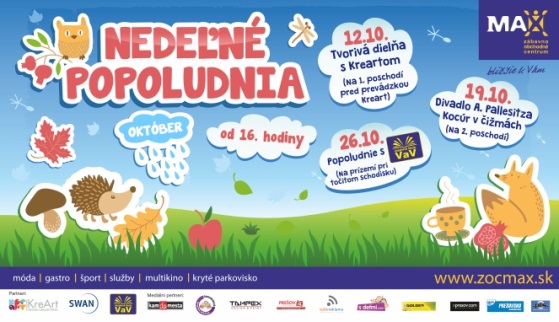 Vo štvrtok, 30. novembra bude v našej škole fotograf. Cena za 5 ks fotografií je 10 €. Záujemcovia nech sa prihlásia najneskôr do 27. 11. 2014 v kancelárii zástupkyne školy 1. stupňa. Vo štvrtok, 30. novembra bude v našej škole fotograf. Cena za 5 ks fotografií je 10 €. Záujemcovia nech sa prihlásia najneskôr do 27. 11. 2014 v kancelárii zástupkyne školy 1. stupňa. Vo štvrtok, 30. novembra bude v našej škole fotograf. Cena za 5 ks fotografií je 10 €. Záujemcovia nech sa prihlásia najneskôr do 27. 11. 2014 v kancelárii zástupkyne školy 1. stupňa. Praha - VinohradyČeskí záchranári a hasiči boli v stredu ráno na nohách. Zasahovať museli pri vážnej dopravnej nehode. O pol ôsmej len 9-ročný cyklista skončil po strete s autom zakliesnený v jeho čelnom skle. Chlapca previezol vrtuľník vo vážnom stave do ostravskej nemocnice. Praha - VinohradyČeskí záchranári a hasiči boli v stredu ráno na nohách. Zasahovať museli pri vážnej dopravnej nehode. O pol ôsmej len 9-ročný cyklista skončil po strete s autom zakliesnený v jeho čelnom skle. Chlapca previezol vrtuľník vo vážnom stave do ostravskej nemocnice. Praha - VinohradyČeskí záchranári a hasiči boli v stredu ráno na nohách. Zasahovať museli pri vážnej dopravnej nehode. O pol ôsmej len 9-ročný cyklista skončil po strete s autom zakliesnený v jeho čelnom skle. Chlapca previezol vrtuľník vo vážnom stave do ostravskej nemocnice. správainzerátoznámeniesprávainzerátoznámeniesprávainzerátoznámeniePoštové poukážky na mesiac september 2014 a prihlášky na stravovanie na nový školský rok 2014/2015 si budú môcť žiaci, ktorí sa budú stravovať v školskej jedálni vyzdvihnúť od 25.08.2014 do 28.08.2014 od 08:00 hod do 12:00 hod. u vedúcej školskej jedálne.Doklad o zaplatení a vyplnené prihlášky je potrebné doručiť najneskôr do 02.09.2014 vedúcej školskej jedálne.Poštové poukážky na mesiac september 2014 a prihlášky na stravovanie na nový školský rok 2014/2015 si budú môcť žiaci, ktorí sa budú stravovať v školskej jedálni vyzdvihnúť od 25.08.2014 do 28.08.2014 od 08:00 hod do 12:00 hod. u vedúcej školskej jedálne.Doklad o zaplatení a vyplnené prihlášky je potrebné doručiť najneskôr do 02.09.2014 vedúcej školskej jedálne.Poštové poukážky na mesiac september 2014 a prihlášky na stravovanie na nový školský rok 2014/2015 si budú môcť žiaci, ktorí sa budú stravovať v školskej jedálni vyzdvihnúť od 25.08.2014 do 28.08.2014 od 08:00 hod do 12:00 hod. u vedúcej školskej jedálne.Doklad o zaplatení a vyplnené prihlášky je potrebné doručiť najneskôr do 02.09.2014 vedúcej školskej jedálne.Darujem psíka – dalmatína starostlivej rodine. Ide o 3 mesačné šteniatko – fenku, zaočkované a odčervené. Len do dobrých rúk. Osobná návšteva vítaná. Kontakt: 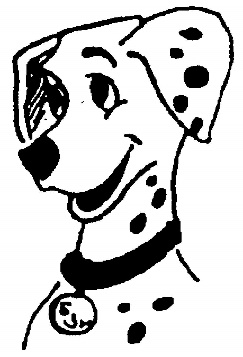 051/ 44 597 00Darujem psíka – dalmatína starostlivej rodine. Ide o 3 mesačné šteniatko – fenku, zaočkované a odčervené. Len do dobrých rúk. Osobná návšteva vítaná. Kontakt: 051/ 44 597 00Darujem psíka – dalmatína starostlivej rodine. Ide o 3 mesačné šteniatko – fenku, zaočkované a odčervené. Len do dobrých rúk. Osobná návšteva vítaná. Kontakt: 051/ 44 597 00Ponúkam doučovanie anglického jazyka pre žiakov základných a stredných škôl. Vyštudovala som ANJ na vysokej škole, pracovala som v Anglicku a s doučovaním mám bohaté skúsenosti. Zn: Lacno a spoľahlivo.e-mail: jaja@post.skPonúkam doučovanie anglického jazyka pre žiakov základných a stredných škôl. Vyštudovala som ANJ na vysokej škole, pracovala som v Anglicku a s doučovaním mám bohaté skúsenosti. Zn: Lacno a spoľahlivo.e-mail: jaja@post.skPonúkam doučovanie anglického jazyka pre žiakov základných a stredných škôl. Vyštudovala som ANJ na vysokej škole, pracovala som v Anglicku a s doučovaním mám bohaté skúsenosti. Zn: Lacno a spoľahlivo.e-mail: jaja@post.sksprávainzerátoznámeniesprávainzerátoznámeniesprávainzerátoznámenie1..2.3.4.5.6.7.